MaandagDinsdagWoensdagDonderdagVrijdagZaterdagZondag31kerstvakantie1 NIEUWJAAR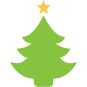 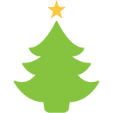 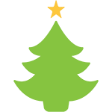 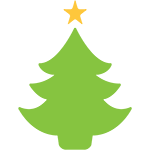 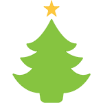 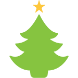 kerstvakantie2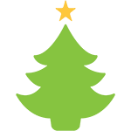 kerstvakantie3kerstvakantie4kerstvakantie5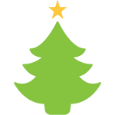 kerstvakantie6kerstvakantie7  Instapdag kleuters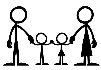 vergaderingoudercomité89101e & 2e film‘De sneeuwkoningin’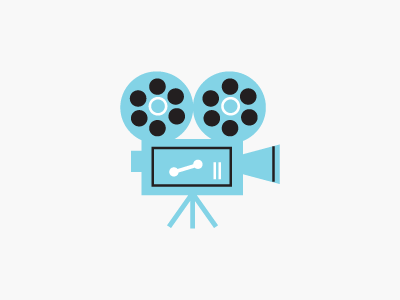 115e & 6e bib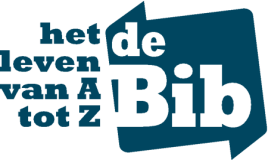 12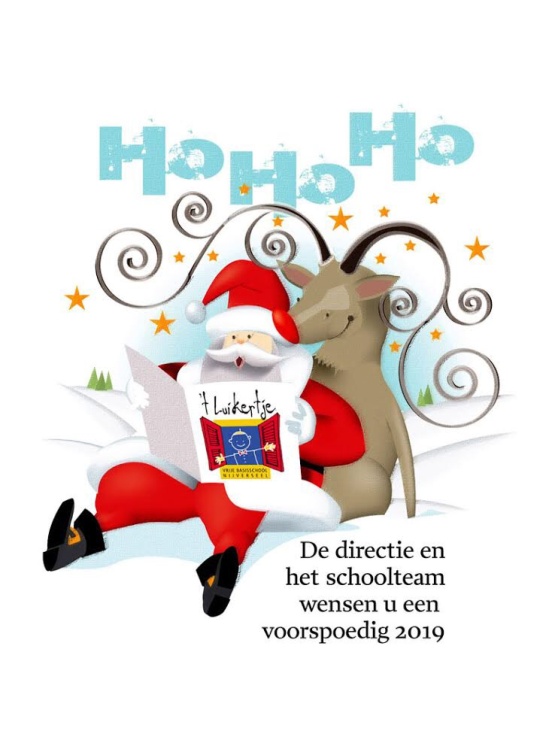 1314Zwemmen:1e + 2e + 4e 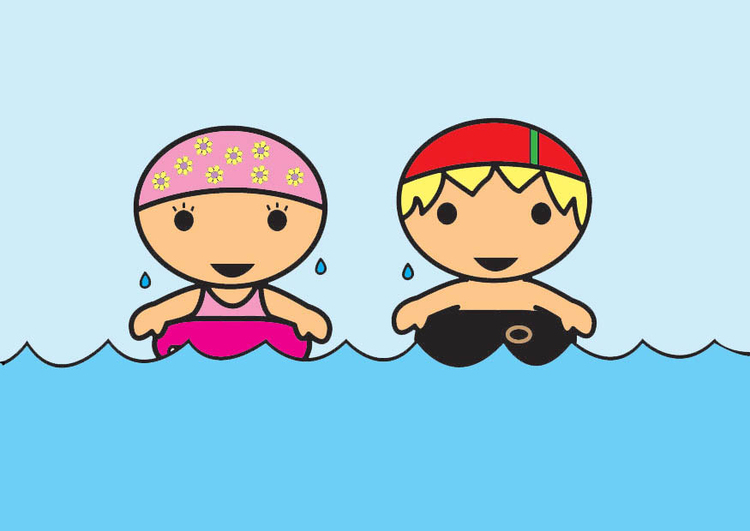 15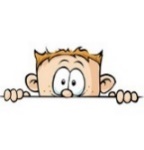 GLUURBUREN 3K + 1L161718192021Hikibe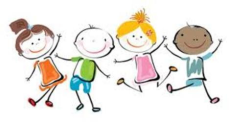 2223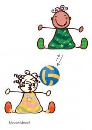         meespeeldag     peuterklasje8u30-10u2425262728Zwemmen:1e + 2e + 4e 29GLUURBUREN 3K + 1L30pedagogische studiedag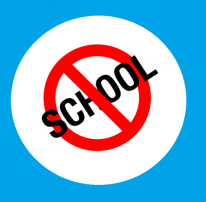 31MOS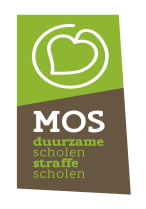 